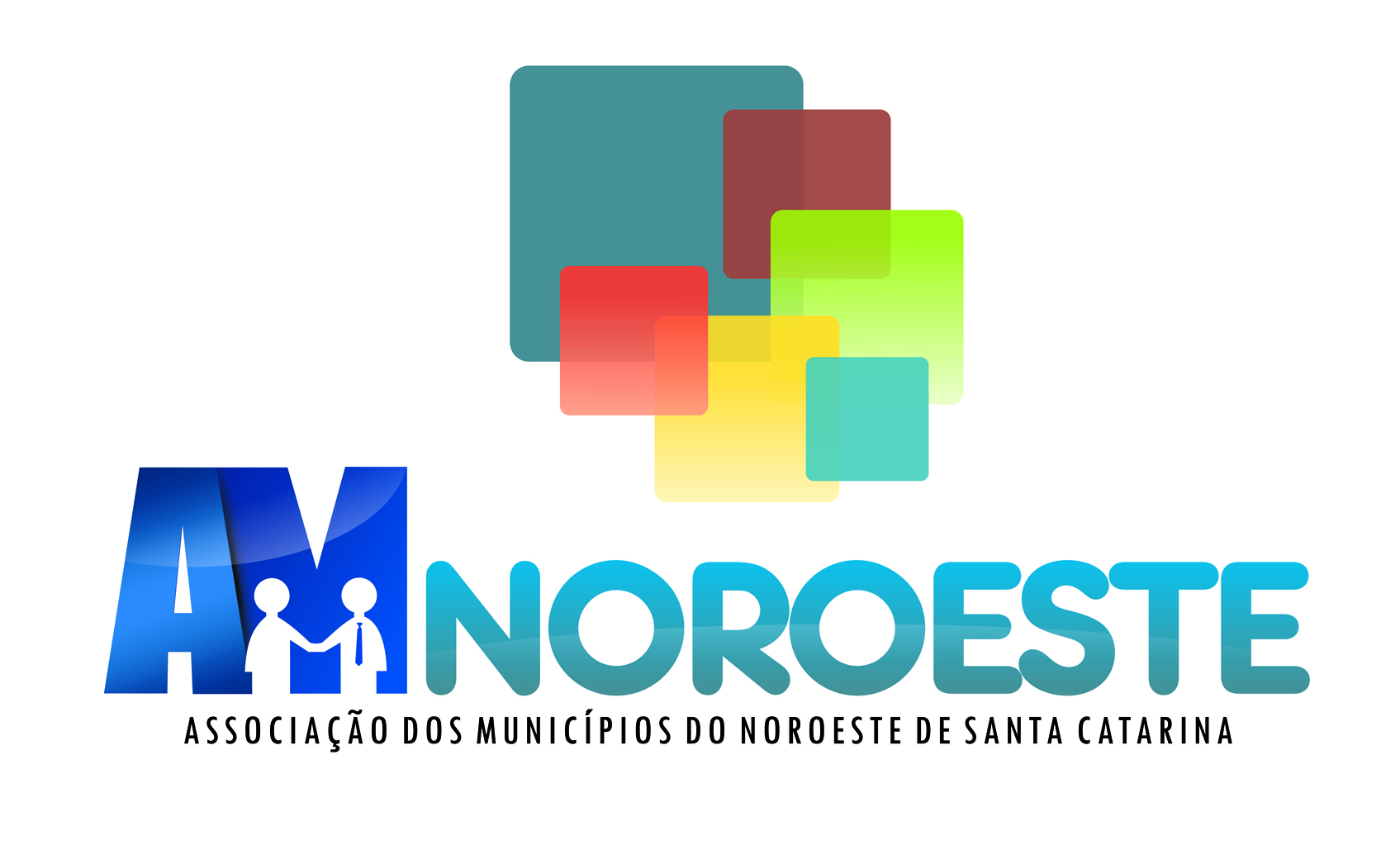 PROCESSO SELETIVO 001/2014CARGO: ENGENHEIRO CIVILRESULTADOCARGO: ASSESSOR ADMINISTRATIVORESULTADONOMENOTAKleber Leonardo Palaro7.2Patricia Rossini Losso Longo6.6Ricardo Ranzan5.4NOMENOTAFlávia Thais Leal Batistela6.2Carine da Silva Santos6.2Deise T. Schavanz6.0Cristiane Bamberg6.0Cleusa Pieta3.4Janete Sorato Calegari3.2Márcia Eliseu3.0